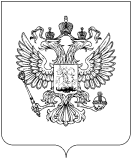 ФЕДЕРАЛЬНАЯ КОНКУРСНАЯ КОМИССИЯ 
ПО ТЕЛЕРАДИОВЕЩАНИЮ109074, г. Москва, Китайгородский проезд, д. 7, стр. 2тел.: (495) 987-68-00Протокол № 164 от 29.01.2020О проведении процедуры выбора обязательного общедоступного 
телеканала субъекта Российской Федерации	Присутствовали члены комиссии: А.А. Жаров, А.Ю. Романченко, 
Е.Г. Ларина, В.А. Субботин, С.В. Железняк, С.Л. Шумаков, М.В. Демин 
	Ответственный секретарь: М.В. Виноградов. 	В соответствии с пунктами 3, 4 и 19 Правил выбора обязательного общедоступного телеканала субъекта Российской Федерации, утвержденных постановлением Правительства Российской Федерации от 16 ноября 2016 года № 1205, Председатель Федеральной конкурсной комиссии по телерадиовещанию А.А. Жаров определил повестку дня заседания Федеральной конкурсной комиссии по телерадиовещанию:Проведение процедуры выбора обязательного общедоступного телеканала субъекта Российской Федерации.Голосовали:Председатель ФКК										                             					    А.А. ЖаровОтветственный секретарь				                      									М.В. ВиноградовПредмет голосованияКоличество голосов, поданных «за»/«против»/ «воздержалось»Проведение процедуры выбора обязательного общедоступного телеканала субъекта Российской Федерации, в связи 
с обращением от 24.12.2019 № 215954 
главного редактора СМИ «Инфо 24» 
(ООО «Шадр-Инфо»), выбранного на территории Курганской области обязательным общедоступным телеканалом субъекта Российской Федерации.за – 7 (семь голосов с голосом председателя)против – нетвоздержалось – нет